附件：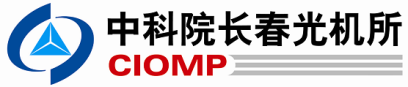 长春光机所保密培训需求计划表本部门领导签字：申请部门计划培训时间培训主题培训方式培训目的联系人联系人需要保密处协作事项需要保密处协作事项